       TÀI LIỆU ÔN TẬP- TUẦN 23 – KHỐI 2 Phân môn –TÂP LÀM VĂN  – Tuần 23 Bài tập 1 Viết lời  đáp của em : ( các em viết 1 lời đáp vào mỗi ý nha ) a,   - Mẹ ơi , đây có phải con hươu sao không ạ ?Phải đấy , con ạ . - ………………………………………………………........b,  -   Con báo có trèo cây được không ạ ? Được chứ ! Nó trèo giỏi lắm .........................................................................................   c.   -   Thưa bác , bạn Lan có nhà không ạ ?- Có . Lan đang học bài ở trên gác .-………………………………………………………….Bài tập 2.  Đọc và chép lại từ 2 đến 3 điều trong nội quy củ trường em . CÁC EM ĐỌC ĐI ĐỌC LẠI NHIỀU LẦN TẤT CẢ CÁC  NỘI QUY,  RỒI SAU ĐÓ CHỌN 2 ĐẾN 3 NỘI QUY ĐỂ VIẾT VÀO PHẦN BÀI LÀM NHA .  V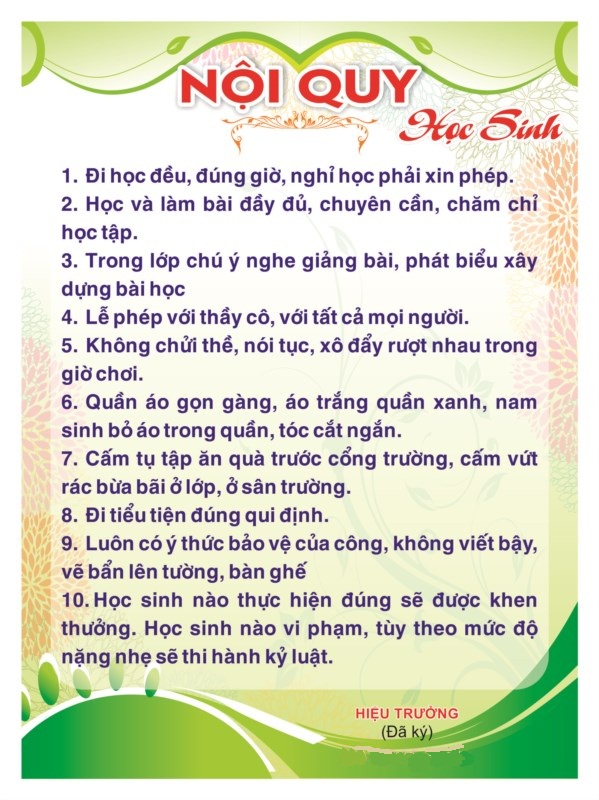                                              BÀI LÀM …………………………………………………………………………………………………………………………………………………………………………………………………………………………………………………………………………………………………………………………………………………………………………………………………………………………………………………………………………………………………………………………………………………………………………………………………………………………………………………………………………………………………………………………………………………………………………………………………………………………………………………………………………………………………………………………………………………………………………………………………………………………………………………………………………………………………………………………………………………………………………………………………………………………………………………………………………………………………………………………………………………………………………………………………………………………………………………………………………………………………………………………………………………………………………………………………………………………………………………………………………………………………………………………………………………………………………………………………………………………………………………………………………………………………………………………………………………………………………………………………………………………………………………………………………………………………………………………………………………………………………………………………………………………………………………………………………………………………………………………………Phân môn- LUYỆN TỪ VÀ CÂU – TUẦN 23  BÀI 1. Viết tên các con vật dưới đây vào nhóm thích hợp : hố, báo, gấu, lợn lòi, chó sói, sư tử, thỏ, ngựa vằn, bò rừng, khỉ vượn, tê giác, sóc, chồn, cáo, hươu.BÀI 2. Dựa vào hiểu biết của em về các con vật, trả lời câu hỏi :a) Thỏ chạy như thế nào ?................................................................................b) Sóc chuyền từ cành này sang cành khác như thế nào ?..................................................................................c) Gấu đi như thế nào ?..................................................................................d) Voi kéo gỗ như thế nào ?..................................................................................BÀI 3. Đặt câu hỏi cho bộ phận câu được in đậm dưới đây :Trâu cày rất khoẻ.M : Trâu cày như thế nào ?a) Ngựa phi nhanh như bay.......................................................................................b) Thấy một chú ngựa béo tốt đang ăn cỏ, Sói thèm rỏ dãi.......................................................................................c) Đọc xong nội quy, Khỉ Nâu cười khành khạch.......................................................................................1. Viết tên các con vật dưới đây vào nhóm thích hợp : hổ, báo, gấu, lợn lòi, chó sói, sư tử, thỏ, ngựa vằn, bò rừng, khỉ, vượn, tê giác, sóc, chồn, cáo, hươu.BÀI 2. Dựa vào hiểu biết của em vể các con vật, trả lời câu hỏi:a) Thỏ chạy như thế nào ?Thỏ chạy nhanh như bay.b) Sóc chuyền từ cành này sang cành khác như thế nào ?Sóc chuyền từ cành này sang cành khác thoăn thoắt.c) Gấu đi như thế nào ?Gấu đi chậm chạp, lặc lè.d) Voi kéo gỗ như thế nào ?Voi kéo gỗ rất khỏe.BÀI 3. Đặt câu hỏi cho bộ phận câu được in đậm dưới đây :a) Ngựa phi nhanh như bay.Ngựa phi như thế nào ?b) Thấy một chú ngựa béo tốt đang ăn cỏ, Sói thèm rỏ dãi.Thấy một chú ngựa béo tốt đang ăn cỏ, Sói thèm như thế nào ?c) Đọc xong nội quy, Khỉ Nâu cười khành khạch.Đọc xong nội quy, Khỉ Nâu cười như thế nào ?Phân môn-  CHÍNH TẢ - TUẦN 23 -  : Các em chép bài chính tả này nhé!                               Bác sĩ Sói Muốn ăn thịt Ngựa , Sói giả làm bác sĩ , đến gần Ngựa , bảo : “ Có bệnh , ta chữa giúp cho . ”Ngựa biết mưu của Sói , vờ nhờ Sói khám giúp chân sau . Sói định cắn vào chân cho Ngựa hết chạy , nhưng Ngựa đã kịp thời tung vó , đá cho Sói một cú trời giáng . …………………………………………………………………………………………………………………………………………………………………………………………………………………………………………………………………………………………………………………………………………………………………………………………………………………………………………………………………………………………………………………………………………………………………………………………………………………………………………………………………………………………………………………………………………………………………………………………………………………………………………………………………………………………………………………………………………………………………………………………………………………………………………………………………………………………………………………………………………………………………………………………………………………………………………………………………………………………………………………………………………………………………………………………………………………………………………………………………………………………………………………………………………………………………………………………………………………………………………………………………………………………………....Các em làm phần luyện tập của bài chính tả này nhé ! Bài tập 1. Em chọn chữ nào trong ngoặc đơn để điền vào chỗ trống ?a,    -    ( lối , nối ):   …..     liền . ……….đi   -  ( lửa , nửa ) : ngọn ……………., một ……………..    b,  -   ( ước , ướt )  :    …………mong , khăn ………………          - (  lược , lượt ) :  lần ……………, cái ……………………                           *********Các em chép bài chính tả này nhé!    Ngày hội đua voi ở Tây Nguyên Hằng năm , cứ đến mùa xuân , đồng bào Ê- đê , Mơ- nông lại tưng bừng mở hội đua voi . Hàng trăm con voi nục nịch kéo đến . Mặt trời chưa mọc , từ các buôn , bà con đã nườm nượp đổ ra . Các chị mặc những chiếc váy thêu rực rỡ , cổ đeo vòng bạc ….…………………………………………………………………………………………………………………………………………………………………………………………………………………………………………………………………………………………………………………………………………………………………………………………………………………………………………………………………………………………………………………………………………………………………………………………………………………………………………………………………………………………………………………………………………………………………………………………………………………………………………………………………………………………Các em làm phần luyện tập của bài chính tả này nhé ! Bài 1. Điền vào chỗ trống l hay n ?….ăm gian ……ều cỏ thấp …….e te Ngõ tối đêm sâu đóm lập ……òe ….ưng giậu phớt phơ màu khói nhạt …àn ao lóng ……ánh bóng trăng ….oe .                                      NGUYỄN KHUYẾNMÔN TOÁN – TUẦN 23 – Dạng toán : Kiến thức cần nhớ :         6       :          2        =        3 Bài 1. Chỉ ra số bị chia , số chia và thương trong phép chia :       Các em khoanh vào câu đúng nhất                       10 : 2 = 5   Số bị chia là 10 ; số chia là 5 ; thương là 2   Số bị  chia là 5 ; số chia là 10 ; thương là 2   Số bị chia là 10 ; số chia là 2; thương là 5 Bài 2. Số bị chia là 8 , số chia là 2 , thương là bao nhiêu ?   2                    B.    3                       C.    4                        D.   5 Bài 3. Tính thương , biết số bị chia là 20 và số chia là 2 .       7              B.      8            C.       9             D.     10 Bài 4. Tính rồi điền số thích hợp vào ô trống ( theo mẫu ) :Dạng toán :   Bài 5 . Tính nhẩm : 6 : 3  =                   3 : 3   =                 15 : 3 =               27 : 3 = 9 : 3  =                   12 : 3  =                30 : 3 = 18 : 3 =                 21 : 3  =                  24 : 3 = Bài 6 .   Có 24 học sinh chia đều thành 3 tổ . Hỏi mỗi tổ có mấy học sinh ?                                         Bài giải ………………………………………………………………………………………………………………………………………………………………………………………………………………………………………Bài 6 .  Có 20 kg gạo chia đều vào các túi , mỗi túi 2 kg gạo . Hỏi có bao nhiêu túi đựng gạo ?                                              Bài giải ……………………………………………………………………………………………………………………………………………………………………………………………………………………………………..Bài 7. Một sợi dây dài 9 dm được chia thành 3 đoạn bằng nhau . Hỏi mỗi đoạn dây đó dài bao nhiêu đề - xi – mét ?                                               Bài giải ……………………………………………………………………………………………………………………………………………………………………………………………………………………………………..Bài 8 . Có 15 kg đường chia đều vào 3 túi . Hỏi mỗi túi có bao nhiêu ki – lô – gam đường ?                                      Bài giải ………………………………………………………………………………………………………………………………………………………………………………………………………………………………………Bài 9 . Có 20 kg gạo chia đều vào các túi  , mỗi túi 2 kg gạo . Hỏi có bao nhiêu túi đựng gạo ?      8 túi          B.    9 túi          C.   10 túi              D.   11 túi Bài 10 . Có 21 lít dầu đổ đều vào 3 can . Hỏi mỗi can có bao nhiêu lít dầu ? 5 L                   B. 6 L             C . 7 L                   D. 8 L Dạng toán : . MỘT PHẦN BA ( )BÀI 11. Hình nào dưới đây chỉ  số ô vuông được tô màu ?   Hình……….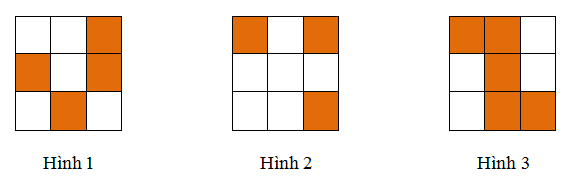 Bài 12. Hình nào dưới đây có  số bông hoa được tô màu? Hình………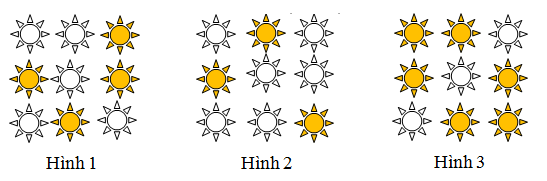 Bài 13 . số quả dâu trong hình vẽ là ………… quả dâu.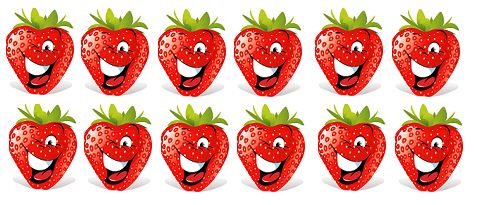 Bài  14.  Viết phép tính rồi tính: của 21 là………………….Cô làm mẫu bài này nhé !        MẪU :  của 21 là 7    21 : 3 = 7  của 15 là…………………..……………………………. của 24 là…………………..………………………………… của 30 là…………………..................................................Bài 15 . Đội một trồng được 27 cây, đội hai trồng được  số cây của đội một. hỏi đội hai trồng được bao nhiêu cây?Bài giải…………………………………………………………………………………………………………………………………………………………………………………………………………………………………………………………………………….BÀI 16. Cần khoanh tròn ...... quả cà chua để được   số quả cà chua trong hình vẽ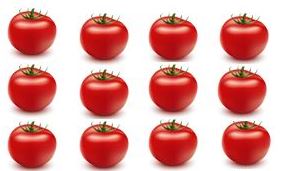 BÀI 17. Phải bớt đi .... con cá vàng để số con cá vàng được khoanh tròn bằng  số con cá vàng trong hình vẽ.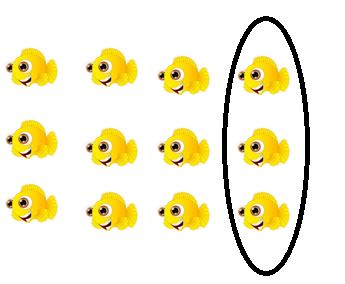 Bài 18 . Khoanh           số con chim sau : 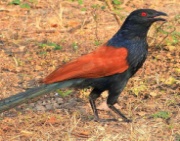 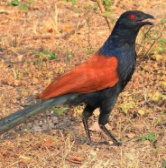 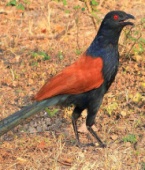 Bài 19 . Khoanh            số con chim sau : 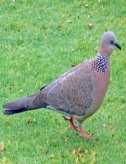 Bài 20 . Khoanh vào một phần 3 chú mèo :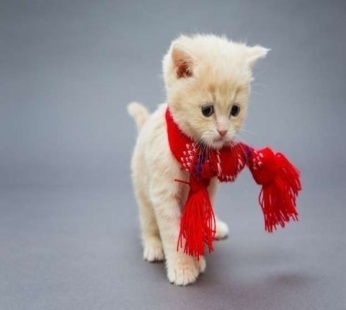 Bài 21 . Khoanh vào một phần 3 số bông hoa 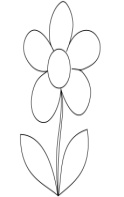 Dạng toán : Kiến thức cần nhớ : 2      x      3     =      6 Cô hướng dẫn bài mẫu nhé !Bài 22 . Tìm X : a,    X x 3 = 12                                      b, 3 x X = 21    …………………………                   ……………………………….…………………………..                  ………………………………..Bài 23 . Tìm y :     y x 2 = 8                                        b, 2 x y = 15     …………………………                   ……………………………….…………………………..                  ………………………………..Bài 24 . Tìm y :     y x 2 = 10                                       b, 2 x y = 10     …………………………                   ……………………………….…………………………..                  ………………………………..           TOÁN NÂNG CAO – TÌM MỘT THỪA SỐ Bài 25 . Tìm x :                 X  x    2    =   12    :    2 ………………………………………………………………………………………………………………………………………………………………………………………………………………………………………               2   x   X  =    20   :    2………………………………………………………………………………………………………………………………………………………………………………………………………………………………………                  X   x    3   =   27   :    3 ………………………………………………………………………………………………………………………………………………………………………………………………………………………………………                3   x     X    =    18    :    3 ………………………………………………………………………………………………………………………………………………………………………………………………………………………………………              HẾT  –     CÔ CHÚC CÁC EM LÀM BÀI TỐT NHÉ ! Thú dữ, nguy hiểmThú không nguy hiểm M: hổ, ………………….............................……………………………………………… …………………………………………….. M: thỏ, ……………………………………………………………………………..…………………………………………..Thú dữ, nguy hiểmThú không nguy hiểm M : hổ, báo, gấu, lợn lòi, chó sói, sư tử, bò rừng, tê giác M : thỏ, ngựa vằn, khỉ, vượn, sóc, chồn, cáo, hươuPhép chia Số bị chia Số chia Thương 8 : 2 = 4 824 10 : 2 = 14 : 2 = 18 : 2 = 20 : 2 = 